㈜터닝포인트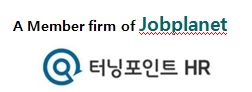 Executive Search/ HR Consulting서울시 강남구 테헤란로 415 L7 HOTEL 강남타워 3층(삼성동,스파크플러스 선릉점)PERSONAL DATA  [ 사진파일 있을시 텍스트앞 유첨]EDUCATION BACKGROUNDSUMMARY OF QUALIFICATIONSMilitary ServiceWORK EXPERIENCE (총 12년)2008년 7월 ~ 현재  ㈜DK유엔씨 / SM기획팀 과장[회사소개] 동국제강 계열사 직원수 400명 매출액 1100억
1. 품질경영시스템 구축 및 운영
   - ISO9001에 근거한 프로세스 구축
   - 문서관리시스템/산출물관리시스템 구축
   - 품질경영정보시스템 구축(QMIS)
    - 고객만족도 조사 수행
   - 내부심사 수행
2. ISO20000 구축 및 운영관리
   - ISO20000 인증도입 프로젝트 수행
   - ISO20000 문서관리체계 수립
   - ITSM 프로세스 구축
   - 내부심사/사후심사 수행
   - SM Review 회의 실시
   - 프로세스 개선회의
3. SI프로젝트 지원 및 수행
   - 제안서 작성지원
   - SI프로젝트 수행 :  대전정부통합전산센터 HW구축 프로젝트 사업관리 및 품질관리 수행 
4. SM기획업무 
   - SM 계약 및 인력 변경관리
   - SLA 지표 실적관리
   - SM계약관리
   - SM계약체계 개선과제 수행
2005년 8월 ~ 2008년 6월  (주)다산네트웍스 / 품질기획팀 차장
1. ISO9000/TL9000/ISO14001 인증 시스템 관리 
   1) 사내 표준 관리
   2) 품질기획 업무
   3) 내부감사 수행
   4) TL9000 성과지표 관리 
   5) 고객만족도 조사업무  
   6) 업무 프로세스 개발 및 개선
2. KPI 지표개발 및 실적관리
   1) 조직별 KPI 지표 개발
   2) 월별 실적관리
3. 실패비용관리
4. KT 고객심사 대응
5. 계측기 관리
6. SAP ERP 구축 프로젝트 참여 (PMO)
   1) 프로젝트 일정관리/이슈관리
   2) 프로젝트 산출물 관리
   3) 변화관리
   4) 임원교육
7. CMMI TFT 참여
   1) PA 교육자료 작성 및 내부 교육
   2) As-Is Process 분석 및 To Be Process 개발
   4) PA별 프로세스 기술서 및 각종 양식 작성
8. 예산관리
   1) 월별 예산집행실적 관리
9. 임원회의 관리
   1) 주간회의 및 월간실적회의 진행

2004년 7월 ~ 2005년 8월  (주)옵토마인 / 품질경영팀 대리
1. 품질보증업무
   1) 품질검사 관리
      - 수입, 공정, 출하검사 관리
      - Minitab을 이용한 공정능력 분석
      - 검사기준서 및 업무 매뉴얼 작성
      - 부서운영
   2) Q-cost 비용 분석 및 관리
1999년 11월 ~ 2004년 6월 (주)쓰리아이씨 /  Engineering 본부 [회사소개] 통신시스템 및 소프트웨어 개발 직원수 100명 매출액 190억
1. 2001년 5월 ~ 2004년 6월 30일 : 사내 ISO 경영시스템 관리업무 총괄 
   1) 인증초기부터 Task Force Team 참여하여 각종 업무 절차서 및 문서양식체계 수립 
   2) 인증 후 5회 사후관리 총괄 및 사후관리심사 수행
       - 매뉴얼 및 절차서, 업무 프로세스 수정 및 사후관리
       - 파일 시스템 구축
       - 내부심사 수행
       - 품질기획 업무 수행
   3) 전자결재 시스템(EDMS) 및 ERP 시스템 도입시 주관 및 체계 정립

2. 1999년 11월 ~ 2004년 6월 30일 : Engineering 업무 수행   
   1) 네트워크 장비 (ATM, Router, Switch, 전송장비) 제안서 작성
       - ISP, Telco사업자, 일반기업(한국전력공사)를 대상으로 네트워크 장비에 대한 제안서 작성
       - 전반적인 네트워크의 이해
   2) 무선데이타장비인 IWF 설치, 유지보수 및 기술지원
       - SKTelecom에 납품된 CDMA 2G IWF(3Com) 기술지원
       - 대전 SKTelecom 국사 파견근무
       - 장비 Installation, Troubleshooting, 유지보수 업무 수행 
   3) NEC 전송장비 설치 및 기술지원
       - NEC U-Node BBM 2.5G 광 전송장치 설치 및 기술지원(한국전력공사)
       - SONET/SDH 전송망의 이해
   4) HFC ONU 유지보수 및 기술지원
       - HFC/CATV 전송망의 이해
       - SA ONU 및 BDR 장비 설치 및 기술지원(하나로통신, 파워콤)SELF INTRODUCTIONSalaryDATECOMPANY(주)삼성전자JOB TITLE해외영업NAME[남/녀] Date of Birth19년생Address서울시 구로구TEL / HPEmail2009. 03 – 2012. 08** 대학교 전자공학과  / 졸업 (석사이상 추가 작성)1989. 03 – 1992. 02** 고등학교 졸업Strength---License&Possession Skills [보유자격]Computer Skill컴퓨터 활용 상급Language영 어: Reading(상/중/하)/Writing(상/중/하)/Speaking(상/중/하)TOEIC***점(****년**월)병역군별역종계급복무기간보훈대상2008.07 ~ 현재 (3년 4개월)▶ ㈜***** 2008.07 ~ 현재 (3년 4개월)담당업무 : 품질 및 프로젝트 QA2005.08 ~ 2008.06 (2년 11개월)▶ ㈜*****2005.08 ~ 2008.06 (2년 11개월)담당업무 : 품질기획,ISO/TL9000시스템 관리2004.07 ~ 2005.08(1년 1개월)▶ ㈜*****2004.07 ~ 2005.08(1년 1개월)담당업무 : QC, QA1999.11 ~ 2004.06(4년 7개월)▶ ㈜*****1999.11 ~ 2004.06(4년 7개월)담당업무 : 시스템 설치, 테스트, 유지보수, ISO후회하지 않기 위해 최고의 선택을 하고 최선을 다하자라는 신념으로 모든 일에 열정과 ownership을 가지고 일해왔습니다. 
ISO9001, ISO14001, TL9000등의 다양한 국제표준 시스템의 구축에 참여하였고 이후 사후관리로서 표준 매뉴얼 및 절차서 작성, 신규 프로세스 개발, 내부감사, 목표관리등의 업무를 수행하였습니다. 사내 품질시스템을 관리하다보니 여러부서의 이해관계와 얽혀있는 프로세스 개발 및 개선등의 업무등을 중점적으로 수행하였습니다. 
특히 정보통신 분야에 특화된 국제표준규격인 TL9000 인증시스템을 유지하면서 개발분야의 프로세스 개선을 위해 회사 정책적으로 CMMI 시스템 도입 TFT에 참여하여 개발분야 Best practice 프로세스에 대한 교육을 이수하였습니다. 내부사정으로 프로젝트가 중단되는 바람에 시스템 구축을 완료하지는 못했지만 CMMI에 대한 개념을 이해하게 된 좋은 경험이었습니다. 
프로세스에 대한 관심이 많아 스스로 서비스 분야 프로세스관리 자격증인 ITIL Foundation을 취득하였습니다. 
또한 사내 SAP ERP 시스템 구축 프로젝트에 PM을 서포트하는 PMO로서 프로젝트의 일정관리, 이슈관리 및 산출관리등을 하였고 SAP에 대한 전사적인 관심 및 인식 변화를 위한 프로세스 개선개념교육 및 각종 이벤트등의 변화관리업무도 수행하였습니다. 
그리고 시스템 및 프로세스 업무를 하면서 프로세스 성과측정에 대해 회사의 관심이 많아지면서 KPI 지표개발을 추진하여 조직별 지표와 전사지표를 통한 성과관리업무를 수행하였습니다. 
저의 최대 장점은 환경 적응력이 뛰어나다는 것입니다. 새로운 환경이나 낯선 분위기에도 쉽게 적응하며 그 안에서 저만의 영역을 구축합니다. 웃음이 많고 쉽게 사람들과 친숙해지며 그 안에서 잘 융화가 됩니다. 저의 업무가 회사 내 전 부서를 대상으로 의사소통이 원활해야 하기 때문에 그런 점들이 많은 도움이 되었습니다. 단점은 남한테 지는 것을 싫어합니다. 그래서 더 노력합니다. 
저는 지금까지 업무 시스템 및 업무 프로세스를 구축하고 개선하는 업무들을 해왔습니다. 
조직이 경쟁력을 갖추기 위해 밑바탕이 되어야 하는 것은 시스템 및 프로세스를 안정화 시키는 것이라 생각합니다. 지금까지 제가 해왔던 업무 경험을 바탕으로 안정적인 프로세스 운영과 개선을 통해 회사의 경쟁력을 높이는 데 기여할 것입니다.최종연봉만원 (성과,퇴직금유무)희망연봉만원 (성과,퇴직금유무)